Odpowiedzi do zadań z lekcji 16ZNAKI DROGOWEOdpowiedź do zadania 1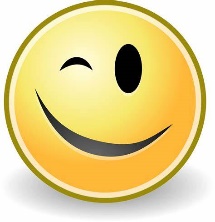 Odpowiedź do zadania 2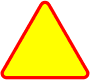 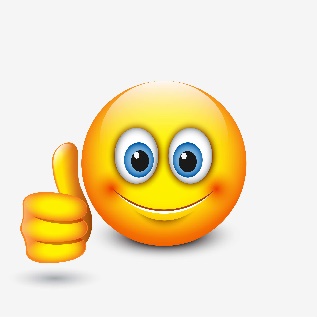 Temat 17: Znaki zakazu część I            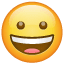 Znaki zakazu są to :- białe koła z czerwonymi obwódkami z kolorowymi elementami- zakazują nam wykonania jakiejś czynności na drodzeZnaki zakazu obowiązują na drodze, na której są umieszczone, od miejsca jego ustawienia, chyba że przepisy stanowią inaczej.Umieszczona pod znakiem zakazu tabliczka wskazuje:T-20  - długość odcinka jezdni, na którym zakaz obowiązuje,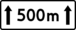 T-21  - odległość znaku od miejsca, od którego lub w którym zakaz obowiązuje.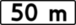 Znaki zakazu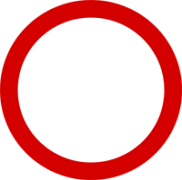 Znak B-1
Zakaz ruchu w obu kierunkach.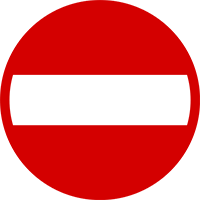 Znak B-2
Zakaz wjazdu wszelkich pojazdów.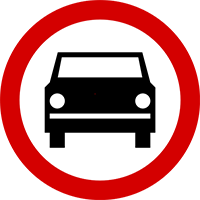 Znak B-3
Zakaz wjazdu pojazdów silnikowych z wyjątkiem jednośladów.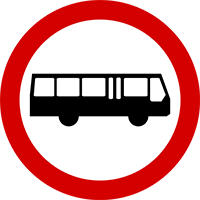 Znak B-3a
Zakaz wjazdu autobusów.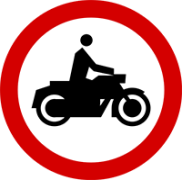 Znak B-4
Zakaz wjazdu motocykli.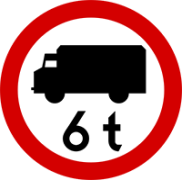 Znak B-5-wariant
Wariant: zakaz wjazdu poj. ciężarowych o dopuszczalnej masie większej, niż określono na znaku.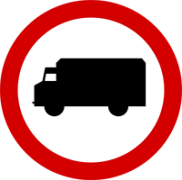 Znak B-5
Zakaz wjazdu pojazdów ciężarowych o dopuszczalnej masie całkowitej większej, niż 3,5 t.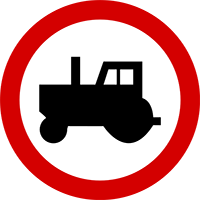 Znak B-6
Zakaz wjazdu ciągników rolniczych oraz pojazdów wolnobieżnych.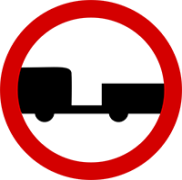 Znak B-7
Zakaz wjazdu pojazdów silnikowych z przyczepą.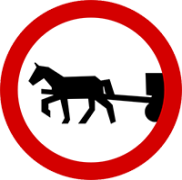 Znak B-8
Zakaz wjazdu pojazdów zaprzęgowych.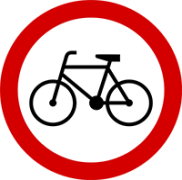 Znak B-9
Zakaz wjazdu rowerów.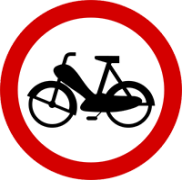 Znak B-10
Zakaz wjazdu motorowerów.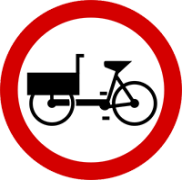 Znak B-11
Zakaz wjazdu rowerów wielośladowych.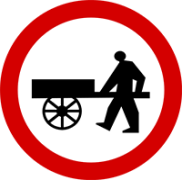 Znak B-12
Zakaz wjazdu z wózkami ręcznymi.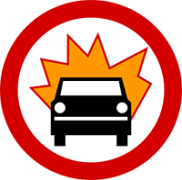 Znak B-13
Zakaz wjazdu pojazdów z towarami wybuchowymi lub łatwo zapalnymi.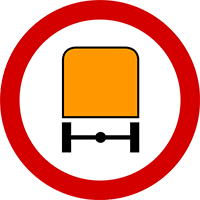 Znak B-13a
Zakaz wjazdu pojazdów z towarami niebezpiecznymi.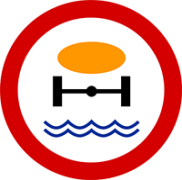 Znak B-14
Zakaz wjazdu pojazdów z towarami, które mogą skazić wodę.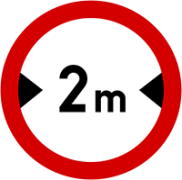 Znak B-15
Zakaz wjazdu pojazdów szerszych, niż określono na znaku (tu: 2 m).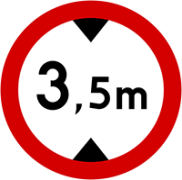 Znak B-16
Zakaz wjazdu pojazdów wyższych, niż określono na znaku (tu: 3,5 m).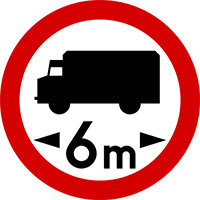 Znak B-17
Zakaz wjazdu pojazdów dłuższych, niż określono na znaku (tu: 6 m).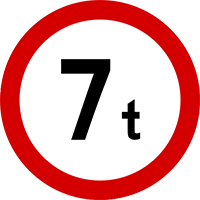 Znak B-18
Zakaz wjazdu pojazdów o rzeczywistej masie całkowitej większej niż określono na znaku.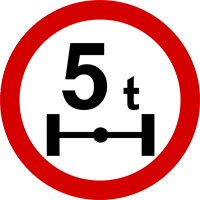 Znak B-19
Zakaz wjazdu pojazdów o nacisku osi większym niż określono na znaku.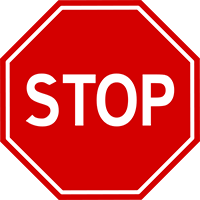 Znak B-20
Bezwzględny nakaz zatrzymania się.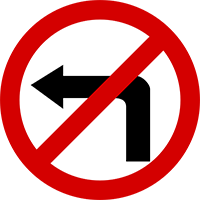 Znak B-21
Zakaz skrętu w lewo.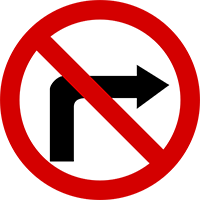 Znak B-22
Zakaz skrętu w prawo.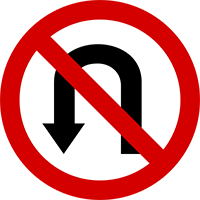 Znak B-23
Zakaz zawracania.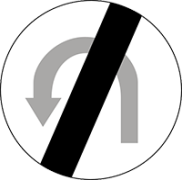 Znak B-24
Koniec zakazu zawracania.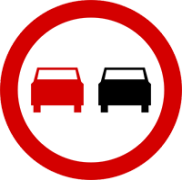 Znak B-25
Zakaz wyprzedzania.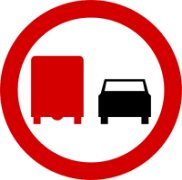 Znak B-26
Zakaz wyprzedzania przez samochody ciężarowe.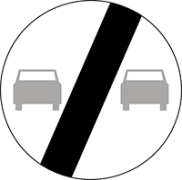 Znak B-27
Koniec zakazu wyprzedzania.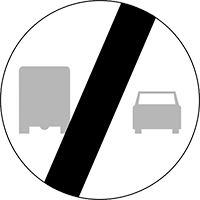 Znak B-28
Koniec zakazu wyprzedzania przez samochody ciężarowe.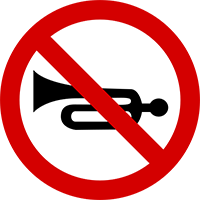 Znak B-29
Zakaz używania sygnałów dźwiękowych.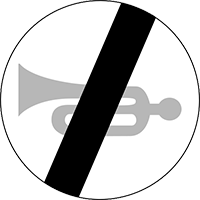 Znak B-30
Koniec zakazu używania sygnałów dźwiękowych.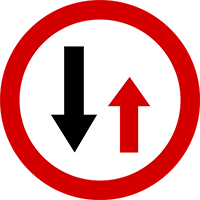 Znak B-31
Pierwszeństwo dla nadjeżdżających z przeciwka.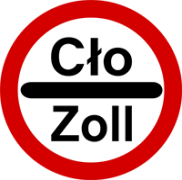 Znak B-32
Stój - kontrola celna.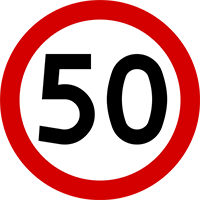 Znak B-33
Ograniczenie prędkości (tu: 50 km/h).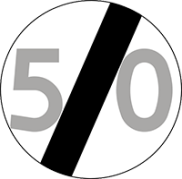 Znak B-34
B-34: koniec ograniczenia prędkości (tu: 50 km/h).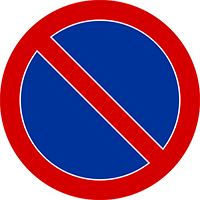 Znak B-35
Zakaz postoju.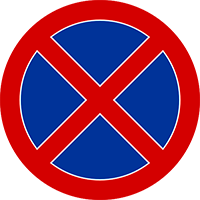 Znak B-36
Zakaz zatrzymywania się.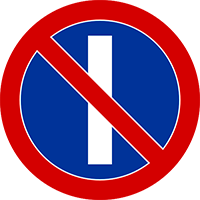 Znak B-37
Zakaz postoju w dni nieparzyste.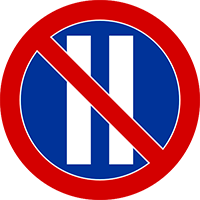 Znak B-38
Zakaz postoju w dni parzyste.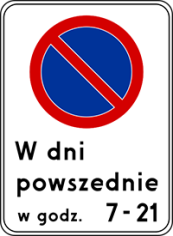 Znak B-39
Strefa ograniczonego postoju.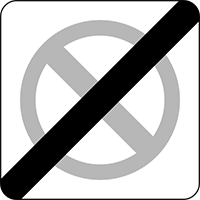 Znak B-40
Koniec strefy ograniczonego postoju.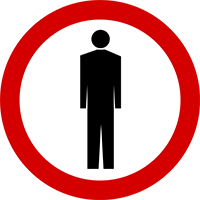 Znak B-41
Zakaz ruchu pieszych.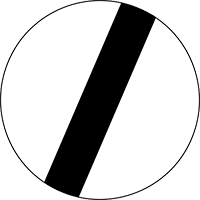 Znak B-42
Koniec zakazów.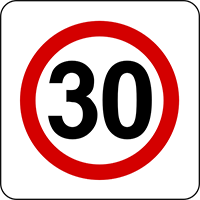 Znak B-43
Strefa ograniczonej prędkości (tu: 30 km/h).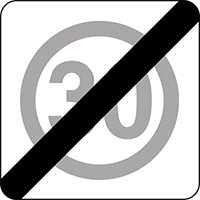 Znak B-44
Koniec strefy ograniczonej prędkości (tu: 30 km/h).